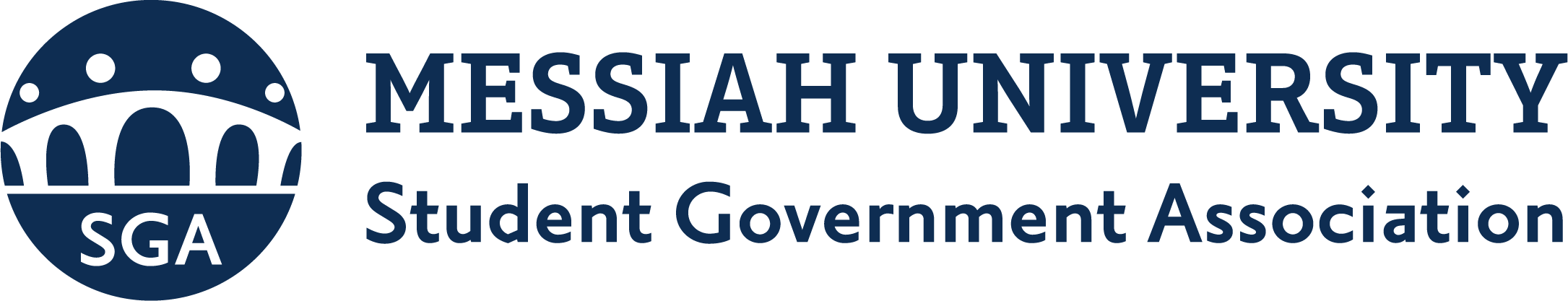 Executive Cabinet Application, 2022-2023Vice President of Engagement Name:				Email Address:		Cell Phone Number:		Mailbox Number:		Expected Graduation:	Major(s):			Minor(s):			1. Why do you want to hold this position?2. Speak to your experience with social media, communication and minute taking.3. How do you see yourself fitting into SGA’s purpose?4. What is one issue that you believe Messiah currently faces, and how do you plan to use your role to address it?5. Speak to your organizational style. Applications must be submitted in full, along with a current resume in PDF form, to sgatreasurer@messiah.edu before 11:00pm on Feb. 25th, 2022. No late applications will be considered.